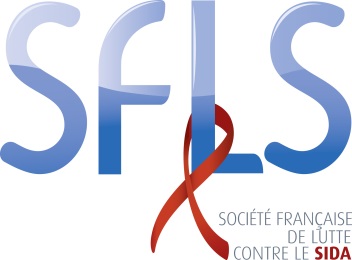 Autotests VIH Formation de formateurs à leur dispensation en pharmacieVendredi 25 septembre 2015 – 10h-17h – PARIS10-18 Place des cinq martyrs du Lycée Buffon- 
75015 PARIS Montparnasse Sud Pont -  (Salle 5230R)Accès moyen de transport : Gare Montparnasse-3 Vaugirard - sortie Jardin Atlantique 
Metro lignes 4-13-12 
Bus 88-28 (arrêt gaité)Vous êtes membre d'un COREVIH, pharmacien d'officine ou hospitalier, dirigeant d'une entreprise de formation ou formateur indépendant?Vous souhaitez, dans les mois à venir, former des pharmaciens d'officine à dispenser des autotests VIH dans les meilleures conditions possibles?La SFLS vous propose de participer à une journée de formation de formateurs leVendredi 25 septembre, de 10h à 17h à Paris.Cette formation sera menée par le groupe médicaments/pharmaciens de la SFLS (http://www.sfls.aei.fr/Commission-pharmaciens-medicaments). Elle aura pour objectif de former et d'outiller de futurs acteurs de formation pour la dispensation des autotests VIH en pharmacie d'officine. Un diaporama élaboré par ce groupe est déjà disponible en ligne, vous l’aurez parcouru avant la formation et nous vous aiderons à vous l'approprier pour mener vos propres ateliers. Cette formation est ouverte à tous les participants qui prévoient de former des officinaux à la vente d’autotests VIH, y compris les profils non médicaux. Néanmoins, nous rappelons qu’elle a été conçue par et pour des pharmaciens ou des médecins, et qu’elle cible donc ce public.Le nombre maximum de participants est limité à 36 personnes. La date limite d’inscription  est le vendredi 18 septembre. Ne tardez pas pour vous inscrire !Contact le jour de la formation : Julie LANGLOIS – secrétaire groupe MP SFLS. 06 50 06 92 32.Contact SFLS : Secrétariat SFLSHôpital du Tondu - Groupe Hospitalier Pellegrin33076 BORDEAUXTél. 05.56.96.47.91 - Fax : 05.56.79.60.87 - Mail : sfls@wanadoo.frN° enregistrement SFLS : 72330472433Pré - Programme9h30 – 9h45Accueil des participants (arrivée 9h45 maxi)9h50-10h Mot d’introduction 10h-10h30Contexte travail groupe MP SFLS / objectifs de la journée.Tour de table (présentation des participants).10h30 – 11hPédagogie médicale. A l’issue de cette intervention les participants ont compris comment organiser une formation ‘médicale’.Pause 15 min11h30-13hQuestions / réponses autour du diaporama SFLS support de formation. A l’issue de cette session les participants se sont approprié le diaporama théorique : ils ont compris comment est structuré le module de formation, ce qu’il contient et les messages clés à faire passer à des participants.Démonstration utilisation autotest VIH et questions sur son utilisation. A l’issue de la démonstration les participants se sont appropriés ont obtenu réponses à leurs questions sur la manipulation du test. 13h-14h : déjeuner / discussion sur place tous ensemble (salle attenante à la formation).14h – 16h (4 groupes, les intervenants tournent et présentent chacun 1 cas clinique)Cas cliniques : 4 cas cliniques durant 30 minutes chacun. A l’issue de cette session les participants les participants se sont approprié le diaporama cas cliniques.16h – 17h Discussion collective autour des cas cliniques.Réponse aux questions.Synthèse des documents de référence pour une information fiable sur les autotests VIH (HAS, Cespharm, SIS, site SFLS, …). Evaluation de la journée et collecte des fiches d’évaluation.Conclusion.Autotests VIH Formation de formateurs à leur dispensation en pharmacieVendredi 25 septembre 2015 – 10h-17h – PARIS10-18 Place des cinq martyrs du Lycée Buffon- 
75015 PARIS Montparnasse Sud Pont -  (Salle 5230R)Accès moyen de transport : Gare Montparnasse-3 Vaugirard - sortie Jardin Atlantique 
Metro lignes 4-13-12 
Se présenter impérativement avec une pièce d’identité et la convocation (qui vous sera envoyée par mail)Frais d’inscription : 25 euros (déjeuner compris)COUPON D’INSCRIPTIONNOM :   ..................................................  Prénom :............................................................... Profession :..........................................................................................................................Lieu d’exercice :.....................................................................................................................Rôle au sein de votre COREVIH ? :................................................................................................Email :...........................................@..................................Projet de formation à la dispensation des autotests VIH en cours ? (si oui merci de le présenter brièvement)....................................................................................................................................................................................................................................................................................................................................................................................................................................................................................................................................A faire parvenir jusqu’au 18 septembre 2015  (avec votre chèque à l’ordre de la SFLS) à : Secrétariat SFLSHôpital du Tondu - Groupe Hospitalier Pellegrin33076 BORDEAUXTél. 05.56.96.47.91 - Fax : 05.56.79.60.87 - Mail : sfls@wanadoo.frN° enregistrement SFLS : 72330472433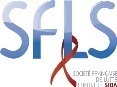 